Новости ноября: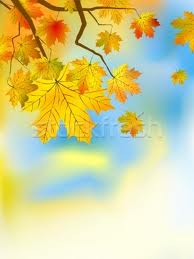 Как звери к зиме готовятся (дикие животные) с07.11по 11.11.2016г. Подготовка к зимовке (домашние животные)  с 14.11 по 18.11.2016г.Труд фермера (домашние       птицы)         С 21.11 по 25.11.2016г.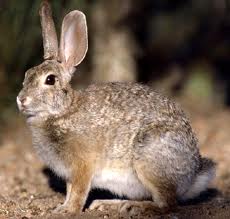 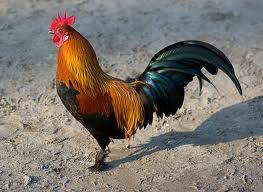 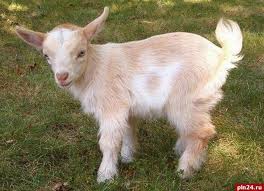 Развитие словаря:Расширять, уточнять и активизировать словарь по темам месяца. Систематизировать и обобщать  знания об окружающем.Пополнять активный словарь существительными с уменьшительными и увеличительными суффиксами (усики, усищи, лапки, лапищи);  называть детёнышей диких, домашних животных и домашних птиц (овца-ягнёнок, лошадь-жеребёнок, курица-цыплёнок).Обогащать речь сложными словами:  животновод, садовод; словами антонимами: высоко-низко, зубастый-беззубый; словами-синонимами: пить-лакать, покрывать-устилать, ухаживать-заботиться.Расширять представления о переносном значении слов: хитрая лиса, косой заяц.Упражнять в использовании притяжательных прилагательных: кошачий, медвежий, петушиный, индюшачий… Грамматика:Упражняемся в употреблении существительных во множественном числе: медведь - медведи, кот - коты, курица – курицы.Упражняемся в использовании существительных с предлогами: о курицах, по белкам, над петухом, о лошадях…Закреплять умения согласовывать прилагательные и числительные: косолапая медведица, красноногий гусь, рогатый бык.Совершенствовать умение образовывать новые глаголы за счёт приставок:  заскочит, соскочит, перескочит, подскочит, выскочит, отскочит.Совершенствовать навык составления предложений по вопросам:  (Кого пасут дети?),   по демонстрации действия,  по картинке.